                                                      Уважаемые коллеги!               В преддверии проведения Единой недели иммунизации Роспотребнадзор организует функционирование Всероссийской «горячей линии» по вакцинопрофилактике.              С целью повышения грамотности населения Кемеровской области – Кузбасса по вопросам вакцинопрофилактики, необходимо проанонсировать на официальных сайтах ваших учреждений следующую информацию:              В рамках проведения Единой недели иммунизации с 18 по 29 апреля 2022 года в Управлении Роспотребнадзора по Кемеровской области – Кузбассу организована тематическая «горячая линия» и консультирование граждан по вопросам вакцинопрофилактики.              На вопросы жителей и гостей области против кори, краснухи, эпидемического паротита, полиомиелита, пневмококковой и гемофильной инфекции, туберкулеза, дифтерии, коклюша и столбняка; иммунизации против клещевого вирусного энцефалита, коронавирусной инфекции (СOVID-19) и прочим темам вакцинопрофилактики ответят специалисты отдела эпидемиологического надзора Управления Роспотребнадзора по Кемеровской области – Кузбассу, ФБУЗ «Центр гигиены и эпидемиологии в Кемеровской области – Кузбассе» по телефонам: 8(3842) 36-73-18, 8(3842) 36-78-56, 8(3842) 36-68-46, 8(3842) 64-11-50. Звонки принимаются в рабочие дни с 8:00 до 12:30 и с 13:30 до 17:00 с понедельника по четверг, в пятницу до 15:00.                         И.о. начальникаУправления образования администрации                                Промышленновского муниципального округа                     Е.А. ПискуноваИсп. С.В. БауэрТел. 74664	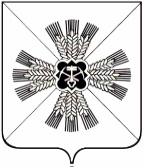 Управление образованияадминистрацииПромышленновского муниципального округаул. Коммунистическая, 23а, пгт. Промышленная,Кемеровская область, 652380т.(384 42) 7-42-16, факс (384 42) 7-44-94                                                                                        E-mail: prom_uo@mail.ru        Официальный Web-сайт: http://промобр.рф/От __20.04.2022_______  № __________________на №  _______________ от__________________